						Předkládá:	Mgr. Jiří Pospíšil,								1. náměstek primátora						Zpracovaly:	Mgr. Alexandra Klímková,				vedoucí Odboru správy a údržby 				majetku města								Bc. Renáta Plšková,			odborný referent oddělení nakládání s majetkem města Odboru SÚMMZasedání Zastupitelstva města Prostějovakonané dne 16. 06. 2020Revokace usnesení Zastupitelstva města Prostějova č. 19221 ze dne 05.11.2019 a schválení prodeje částí pozemků v k.ú. DomamysliceNávrh usnesení:Zastupitelstvo města Prostějovar e v o k u j eusnesení Zastupitelstva města Prostějova č. 19221 ze dne 05.11.2019, kterým byl schválen prodej: části pozemku p.č. 226/36 – zahrada v k.ú. Domamyslice o výměře cca 2 m2 kupujícímu, 2.	části pozemku p.č. 226/40 – zahrada v k.ú. Domamyslice o výměře cca 2 m2 kupujícím, 3.	části pozemku p.č. 226/42 – zahrada v k.ú. Domamyslice o výměře cca 2 m2 kupujícím, části pozemku p.č. 226/48 – zahrada v k.ú. Domamyslice o výměře cca 2 m2 kupujícím, 5.	části pozemku p.č. 226/50 – zahrada v k.ú. Domamyslice o výměře cca 2 m2 do spoluvlastnictví kupujících, každému spoluvlastnický podíl o velikosti 1/2, 6. části pozemku p.č. 226/51 – zahrada v k.ú. Domamyslice o výměře cca 2 m2 kupujícím, 7. části pozemku p.č. 226/53 – zahrada v k.ú. Domamyslice o výměře cca 2 m2 kupujícím, 8.	části pozemku p.č. 225/2 – ostatní plocha v k.ú. Domamyslice o výměře cca 1 m2 kupující,s c h v a l u j eprodej části pozemku p.č. 226/36 – zahrada v k.ú. Domamyslice o výměře 2 m2 (dle geometrického plánu č. 606-776/2019 nově pozemek st. p.č. 453/2 v k.ú. Domamyslice) vlastníkovi pozemku st. p.č. 453 k.ú. Domamyslice (dle geometrického plánu č. 606-776/2019 nově pozemek st. p.č. 453/1 v k.ú. Domamyslice), za následujících podmínek:za kupní cenu ve výši dle znaleckého posudku (cena obvyklá) 675 Kč/m2, tj. celkem cca 1.350 Kč, splatnou před podpisem kupní smlouvy, náklady spojené s vypracováním geometrického plánu, znaleckého posudku a správní poplatek spojený s podáním návrhu na povolení vkladu vlastnického práva do katastru nemovitostí uhradí kupující,2.	prodej části pozemku p.č. 226/40 – zahrada v k.ú. Domamyslice o výměře 2 m2 (dle geometrického plánu č. 606-776/2019 nově pozemek st. p.č. 455/2 v k.ú. Domamyslice) vlastníkům pozemku st. p.č. 455 k.ú. Domamyslice (dle geometrického plánu č. 606-776/2019 nově pozemek st. p.č. 455/1 v k.ú. Domamyslice), za následujících podmínek:a)	za kupní cenu ve výši dle znaleckého posudku (cena obvyklá) 675 Kč/m2, tj. celkem cca 1.350 Kč, splatnou před podpisem kupní smlouvy, b)	náklady spojené s vypracováním geometrického plánu, znaleckého posudku a správní poplatek spojený s podáním návrhu na povolení vkladu vlastnického práva do katastru nemovitostí uhradí kupující,3.	prodej části pozemku p.č. 226/42 – zahrada v k.ú. Domamyslice o výměře 2 m2 (dle geometrického plánu č. 606-776/2019 nově pozemek st. p.č. 456/2 v k.ú. Domamyslice) vlastníkům pozemku st. p.č. 456 k.ú. Domamyslice (dle geometrického plánu č. 606-776/2019 nově pozemek st. p.č. 456/1 v k.ú. Domamyslice), za následujících podmínek:a)	za kupní cenu ve výši dle znaleckého posudku (cena obvyklá) 675 Kč/m2, tj. celkem cca 1.350 Kč, splatnou před podpisem kupní smlouvy, b)	náklady spojené s vypracováním geometrického plánu, znaleckého posudku a správní poplatek spojený s podáním návrhu na povolení vkladu vlastnického práva do katastru nemovitostí uhradí kupující,prodej části pozemku p.č. 226/48 – zahrada v k.ú. Domamyslice o výměře 2 m2 (dle geometrického plánu č. 606-776/2019 nově pozemek st. p.č. 459/2 v k.ú. Domamyslice) vlastníkům pozemku st. p.č. 459 k.ú. Domamyslice (dle geometrického plánu č. 606-776/2019 nově pozemek st. p.č. 459/1 v k.ú. Domamyslice), za následujících podmínek:a)	za kupní cenu ve výši dle znaleckého posudku (cena obvyklá) 675 Kč/m2, tj. celkem cca 1.350 Kč, splatnou před podpisem kupní smlouvy, b)	náklady spojené s vypracováním geometrického plánu, znaleckého posudku a správní poplatek spojený s podáním návrhu na povolení vkladu vlastnického práva do katastru nemovitostí uhradí kupující,5.	prodej části pozemku p.č. 226/50 – zahrada v k.ú. Domamyslice o výměře 2 m2 (dle geometrického plánu č. 606-776/2019 nově pozemek st. p.č. 460/2 v k.ú. Domamyslice) vlastníkům pozemku st. p.č. 460 k.ú. Domamyslice (dle geometrického plánu č. 606-776/2019 nově pozemek st. p.č. 460/1 v k.ú. Domamyslice), za následujících podmínek:a)	za kupní cenu ve výši dle znaleckého posudku (cena obvyklá) 675 Kč/m2, tj. celkem cca 1.350 Kč, splatnou před podpisem kupní smlouvy, b)	náklady spojené s vypracováním geometrického plánu, znaleckého posudku a správní poplatek spojený s podáním návrhu na povolení vkladu vlastnického práva do katastru nemovitostí uhradí kupující,6. 	prodej části pozemku p.č. 226/51 – zahrada v k.ú. Domamyslice o výměře 2 m2 (dle geometrického plánu č. 606-776/2019 nově pozemek st. p.č. 461/2 v k.ú. Domamyslice) vlastníkům pozemku st. p.č. 461 k.ú. Domamyslice (dle geometrického plánu č. 606-776/2019 nově pozemek st. p.č. 461/1 v k.ú. Domamyslice), za následujících podmínek:a)	za kupní cenu ve výši dle znaleckého posudku (cena obvyklá) 675 Kč/m2, tj. celkem cca 1.350 Kč, splatnou před podpisem kupní smlouvy, b)	náklady spojené s vypracováním geometrického plánu, znaleckého posudku a správní poplatek spojený s podáním návrhu na povolení vkladu vlastnického práva do katastru nemovitostí uhradí kupující,7. 	prodej části pozemku p.č. 226/53 – zahrada v k.ú. Domamyslice o výměře 2 m2 (dle geometrického plánu č. 606-776/2019 nově pozemek st. p.č. 462/2 v k.ú. Domamyslice) vlastníkům pozemku st. p.č. 462 v k.ú. Domamyslice (dle geometrického plánu č. 606-776/2019 nově pozemek st. p.č. 462/1 v k.ú. Domamyslice), za následujících podmínek:a)	za kupní cenu ve výši dle znaleckého posudku (cena obvyklá) 675 Kč/m2, tj. celkem cca 1.350 Kč, splatnou před podpisem kupní smlouvy, b)	náklady spojené s vypracováním geometrického plánu, znaleckého posudku a správní poplatek spojený s podáním návrhu na povolení vkladu vlastnického práva do katastru nemovitostí uhradí kupující,8.	prodej části pozemku p.č. 225/2 – ostatní plocha v k.ú. Domamyslice o výměře 1 m2 (dle geometrického plánu č. 606-776/2019 nově pozemek st. p.č. 463/3 v k.ú. Domamyslice) vlastníkovi pozemku st. p.č. 463/2 k.ú. Domamyslice, za následujících podmínek:a)	za kupní cenu ve výši dle znaleckého posudku (cena obvyklá) 675 Kč/m2, tj. celkem cca 675 Kč, splatnou před podpisem kupní smlouvy, b)	náklady spojené s vypracováním geometrického plánu, znaleckého posudku a správní poplatek spojený s podáním návrhu na povolení vkladu vlastnického práva do katastru nemovitostí uhradí kupující.Důvodová zpráva:Zastupitelstvo města Prostějova dne 05.11.2019 usnesením č. 19221 schválilo:  1.	prodej části pozemku p.č. 226/36 – zahrada v k.ú. Domamyslice o výměře cca 2 m2 (přesná výměra bude známa po zpracování geometrického plánu) kupujícímu, za následujících podmínek:a)	za kupní cenu ve výši dle znaleckého posudku (cena obvyklá) 675 Kč/m2, tj. celkem cca 1.350 Kč, splatnou před podpisem kupní smlouvy, b)	náklady spojené s vypracováním geometrického plánu, znaleckého posudku a správní poplatek spojený s podáním návrhu na povolení vkladu vlastnického práva do katastru nemovitostí uhradí kupující,2.	prodej části pozemku p.č. 226/40 – zahrada v k.ú. Domamyslice o výměře cca 2 m2 (přesná výměra bude známa po zpracování geometrického plánu) kupujícím, za následujících podmínek:a)	za kupní cenu ve výši dle znaleckého posudku (cena obvyklá) 675 Kč/m2, tj. celkem cca 1.350 Kč, splatnou před podpisem kupní smlouvy, b)	náklady spojené s vypracováním geometrického plánu, znaleckého posudku a správní poplatek spojený s podáním návrhu na povolení vkladu vlastnického práva do katastru nemovitostí uhradí kupující,3.	prodej části pozemku p.č. 226/42 – zahrada v k.ú. Domamyslice o výměře cca 2 m2 (přesná výměra bude známa po zpracování geometrického plánu) kupujícím, za následujících podmínek:a)	za kupní cenu ve výši dle znaleckého posudku (cena obvyklá) 675 Kč/m2, tj. celkem cca 1.350 Kč, splatnou před podpisem kupní smlouvy, b)	náklady spojené s vypracováním geometrického plánu, znaleckého posudku a správní poplatek spojený s podáním návrhu na povolení vkladu vlastnického práva do katastru nemovitostí uhradí kupující,4.	prodej části pozemku p.č. 226/48 – zahrada v k.ú. Domamyslice o výměře cca 2 m2 (přesná výměra bude známa po zpracování geometrického plánu) kupujícím, za následujících podmínek:a)	za kupní cenu ve výši dle znaleckého posudku (cena obvyklá) 675 Kč/m2, tj. celkem cca 1.350 Kč, splatnou před podpisem kupní smlouvy, b)	náklady spojené s vypracováním geometrického plánu, znaleckého posudku a správní poplatek spojený s podáním návrhu na povolení vkladu vlastnického práva do katastru nemovitostí uhradí kupující,5.	prodej části pozemku p.č. 226/50 – zahrada v k.ú. Domamyslice o výměře cca 2 m2 (přesná výměra bude známa po zpracování geometrického plánu) do spoluvlastnictví kupujících, každému spoluvlastnický podíl o velikosti 1/2, za následujících podmínek:a)	za kupní cenu ve výši dle znaleckého posudku (cena obvyklá) 675 Kč/m2, tj. celkem cca 1.350 Kč, splatnou před podpisem kupní smlouvy, b)	náklady spojené s vypracováním geometrického plánu, znaleckého posudku a správní poplatek spojený s podáním návrhu na povolení vkladu vlastnického práva do katastru nemovitostí uhradí kupující,6. prodej části pozemku p.č. 226/51 – zahrada v k.ú. Domamyslice o výměře cca 2 m2 (přesná výměra bude známa po zpracování geometrického plánu) kupujícím, za následujících podmínek:a)	za kupní cenu ve výši dle znaleckého posudku (cena obvyklá) 675 Kč/m2, tj. celkem cca 1.350 Kč, splatnou před podpisem kupní smlouvy, b)	náklady spojené s vypracováním geometrického plánu, znaleckého posudku a správní poplatek spojený s podáním návrhu na povolení vkladu vlastnického práva do katastru nemovitostí uhradí kupující,7. prodej části pozemku p.č. 226/53 – zahrada v k.ú. Domamyslice o výměře cca 2 m2 (přesná výměra bude známa po zpracování geometrického plánu) kupujícím, za následujících podmínek:a)	za kupní cenu ve výši dle znaleckého posudku (cena obvyklá) 675 Kč/m2, tj. celkem cca 1.350 Kč, splatnou před podpisem kupní smlouvy, b)	náklady spojené s vypracováním geometrického plánu, znaleckého posudku a správní poplatek spojený s podáním návrhu na povolení vkladu vlastnického práva do katastru nemovitostí uhradí kupující,8.	prodej části pozemku p.č. 225/2 – ostatní plocha v k.ú. Domamyslice o výměře cca 1 m2 (přesná výměra bude známa po zpracování geometrického plánu) kupující, za následujících podmínek:a)	za kupní cenu ve výši dle znaleckého posudku (cena obvyklá) 675 Kč/m2, tj. celkem cca 675 Kč, splatnou před podpisem kupní smlouvy, b)	náklady spojené s vypracováním geometrického plánu, znaleckého posudku a správní poplatek spojený s podáním návrhu na povolení vkladu vlastnického práva do katastru nemovitostí uhradí kupující.     Jednalo se o majetkoprávní vypořádání přesahů částí staveb objektů k bydlení a rodinných domů ve vlastnictví uvedených žadatelů na ulici Karafiátová v Prostějově zjištěného v rámci obnovy katastrálního operátu v k.ú. Domamyslice Katastrálním úřadem pro Olomoucký kraj, který vyzval žadatele k nápravě.     V souladu s výše uvedeným usnesením Zastupitelstva města Prostějova byl zpracován geometrický plán č. 606-776/2019 ze dne 10.01.2020, na základě kterého došlo ke zpřesnění rozsahu a výměr pozemků určených k prodeji. V návaznosti na jeho zpracování bylo v rámci přípravy návrhu kupní smlouvy zjištěno, že v mezidobí došlo ke změně vlastníka pozemku st. p.č. 462 v k.ú. Domamyslice (došlo k převodu tohoto pozemku ze společného jmění fyzických osob, do spoluvlastnictví fyzické osoby a fyzické osoby. Noví spoluvlastníci pozemku st. p.č. 462 v k.ú. Domamyslice s odkupem části pozemku p.č. 226/53 v k.ú. Domamyslice souhlasí. Vzhledem k tomu, že dle zpracovaného geometrického plánu č. 606-776/2019 ze dne 10.01.2020 může část pozemku p.č. 226/53 v k.ú. Domamyslice dle bodu 7. výše uvedeného usnesení Zastupitelstva města Prostějova nabýt pouze a jedině vlastník pozemku st. p.č. 462 v k.ú. Domamyslice, nelze prodej dle bodu 7. schváleného usnesení Zastupitelstva města Prostějova realizovat. S ohledem na tuto skutečnost je navrženo usnesení Zastupitelstva města Prostějova č. 19221 ze dne 05.11.2019 revokovat a nově schválit prodej předmětných pozemků vlastníkům staveb objektů k bydlení a rodinných domů na ul. Karafiátová v Prostějově v aktuálním stavu dle katastru nemovitostí. Vzhledem k tomu, že s ohledem na počet vlastníků nelze vyloučit případné další změny, je nově navrženo schválit prodej předmětných pozemků nikoliv ve prospěch konkrétních osob jako vlastníků, ale obecně ve prospěch vlastníků pozemků, jejichž součástí jsou předmětné stavby objektů k bydlení a rodinných domů na ul. Karafiátová v Prostějově, tak, aby v případě změny vlastnictví mohl být prodej dle schváleného usnesení Zastupitelstva města Prostějova realizován. Záležitost je řešena pod Sp.Zn. OSUMM 146/2019.  Záměr prodeje:1. části pozemku p.č. 226/36 – zahrada v k.ú. Domamyslice o výměře cca 2 m2,části pozemku p.č. 226/40 – zahrada v k.ú. Domamyslice o výměře cca 2 m2,části pozemku p.č. 226/42 – zahrada v k.ú. Domamyslice o výměře cca 2 m2,části pozemku p.č. 226/48 – zahrada v k.ú. Domamyslice o výměře cca 2 m2,části pozemku p.č. 226/50 – zahrada v k.ú. Domamyslice o výměře cca 2 m2,části pozemku p.č. 226/51 – zahrada v k.ú. Domamyslice o výměře cca 2 m2,části pozemku p.č. 226/53 – zahrada v k.ú. Domamyslice o výměře cca 2 m2,části pozemku p.č. 225/2 – ostatní plocha v k.ú. Domamyslice o výměře cca 1 m2, (přesné výměry budou známy po zpracování geometrického plánu) za následujících podmínek:za kupní ceny ve výších minimálně dle znaleckého posudku (ceny obvyklé) splatné před podpisem kupní smlouvy,náklady spojené s vypracováním geometrického plánu, znaleckého posudku a správní poplatek spojený s podáním návrhu na povolení vkladu vlastnických práv do katastru nemovitostí uhradí kupující,vyhlásila Rada města Prostějova dne 25.06.2019 usnesením č. 9609.Záměr prodeje předmětných pozemků byl v souladu s příslušnými ustanoveními zákona č. 128/2000 Sb., o obcích (obecní zřízení), ve znění pozdějších předpisů, zveřejněn vyvěšením na úřední desce Magistrátu města Prostějova a způsobem umožňujícím dálkový přístup. K vyhlášenému záměru se v zákonem stanovené lhůtě nikdo jiný nepřihlásil.Dle znaleckého posudku byla obvyklá cena předmětných pozemků znalcem stanovena ve výši 675 Kč/m2.Rada města Prostějova dne 05.05.2020 usnesením č. 0289 doporučila Zastupitelstvu města Prostějova:revokovat usnesení Zastupitelstva města Prostějova č. 19221 ze dne 05.11.2019, kterým byl schválen prodej: části pozemku p.č. 226/36 – zahrada v k.ú. Domamyslice o výměře cca 2 m2 fyzické osobě, 2.	části pozemku p.č. 226/40 – zahrada v k.ú. Domamyslice o výměře cca 2 m2 fyzickým osobám, 3.	části pozemku p.č. 226/42 – zahrada v k.ú. Domamyslice o výměře cca 2 m2 fyzickým osobám, části pozemku p.č. 226/48 – zahrada v k.ú. Domamyslice o výměře cca 2 m2 fyzickým osobám, 5.	části pozemku p.č. 226/50 – zahrada v k.ú. Domamyslice o výměře cca 2 m2 do spoluvlastnictví fyzických osob, každému spoluvlastnický podíl o velikosti 1/2, 6. části pozemku p.č. 226/51 – zahrada v k.ú. Domamyslice o výměře cca 2 m2 fyzickým osobám, 7. části pozemku p.č. 226/53 – zahrada v k.ú. Domamyslice o výměře cca 2 m2 fyzickým osobám, 8.	části pozemku p.č. 225/2 – ostatní plocha v k.ú. Domamyslice o výměře cca 1 m2 fyzické osobě,B) schválit:prodej části pozemku p.č. 226/36 – zahrada v k.ú. Domamyslice o výměře 2 m2 (dle geometrického plánu č. 606-776/2019 nově pozemek st. p.č. 453/2 v k.ú. Domamyslice) vlastníkovi pozemku st. p.č. 453 k.ú. Domamyslice (dle geometrického plánu č. 606-776/2019 nově pozemek st. p.č. 453/1 v k.ú. Domamyslice), za následujících podmínek:za kupní cenu ve výši dle znaleckého posudku (cena obvyklá) 675 Kč/m2, tj. celkem cca 1.350 Kč, splatnou před podpisem kupní smlouvy, náklady spojené s vypracováním geometrického plánu, znaleckého posudku a správní poplatek spojený s podáním návrhu na povolení vkladu vlastnického práva do katastru nemovitostí uhradí kupující,2.	prodej části pozemku p.č. 226/40 – zahrada v k.ú. Domamyslice o výměře 2 m2 (dle geometrického plánu č. 606-776/2019 nově pozemek st. p.č. 455/2 v k.ú. Domamyslice) vlastníkům pozemku st. p.č. 455 k.ú. Domamyslice (dle geometrického plánu č. 606-776/2019 nově pozemek st. p.č. 455/1 v k.ú. Domamyslice), za následujících podmínek:a)	za kupní cenu ve výši dle znaleckého posudku (cena obvyklá) 675 Kč/m2, tj. celkem cca 1.350 Kč, splatnou před podpisem kupní smlouvy, b)	náklady spojené s vypracováním geometrického plánu, znaleckého posudku a správní poplatek spojený s podáním návrhu na povolení vkladu vlastnického práva do katastru nemovitostí uhradí kupující,3.	prodej části pozemku p.č. 226/42 – zahrada v k.ú. Domamyslice o výměře 2 m2 (dle geometrického plánu č. 606-776/2019 nově pozemek st. p.č. 456/2 v k.ú. Domamyslice) vlastníkům pozemku st. p.č. 456 k.ú. Domamyslice (dle geometrického plánu č. 606-776/2019 nově pozemek st. p.č. 456/1 v k.ú. Domamyslice), za následujících podmínek:a)	za kupní cenu ve výši dle znaleckého posudku (cena obvyklá) 675 Kč/m2, tj. celkem cca 1.350 Kč, splatnou před podpisem kupní smlouvy, b)	náklady spojené s vypracováním geometrického plánu, znaleckého posudku a správní poplatek spojený s podáním návrhu na povolení vkladu vlastnického práva do katastru nemovitostí uhradí kupující,prodej části pozemku p.č. 226/48 – zahrada v k.ú. Domamyslice o výměře 2 m2 (dle geometrického plánu č. 606-776/2019 nově pozemek st. p.č. 459/2 v k.ú. Domamyslice) vlastníkům pozemku st. p.č. 459 k.ú. Domamyslice (dle geometrického plánu č. 606-776/2019 nově pozemek st. p.č. 459/1 v k.ú. Domamyslice), za následujících podmínek:a)	za kupní cenu ve výši dle znaleckého posudku (cena obvyklá) 675 Kč/m2, tj. celkem cca 1.350 Kč, splatnou před podpisem kupní smlouvy, b)	náklady spojené s vypracováním geometrického plánu, znaleckého posudku a správní poplatek spojený s podáním návrhu na povolení vkladu vlastnického práva do katastru nemovitostí uhradí kupující,5.	prodej části pozemku p.č. 226/50 – zahrada v k.ú. Domamyslice o výměře 2 m2 (dle geometrického plánu č. 606-776/2019 nově pozemek st. p.č. 460/2 v k.ú. Domamyslice) vlastníkům pozemku st. p.č. 460 k.ú. Domamyslice (dle geometrického plánu č. 606-776/2019 nově pozemek st. p.č. 460/1 v k.ú. Domamyslice), za následujících podmínek:a)	za kupní cenu ve výši dle znaleckého posudku (cena obvyklá) 675 Kč/m2, tj. celkem cca 1.350 Kč, splatnou před podpisem kupní smlouvy, b)	náklady spojené s vypracováním geometrického plánu, znaleckého posudku a správní poplatek spojený s podáním návrhu na povolení vkladu vlastnického práva do katastru nemovitostí uhradí kupující,6. 	prodej části pozemku p.č. 226/51 – zahrada v k.ú. Domamyslice o výměře 2 m2 (dle geometrického plánu č. 606-776/2019 nově pozemek st. p.č. 461/2 v k.ú. Domamyslice) vlastníkům pozemku st. p.č. 461 k.ú. Domamyslice (dle geometrického plánu č. 606-776/2019 nově pozemek st. p.č. 461/1 v k.ú. Domamyslice), za následujících podmínek:a)	za kupní cenu ve výši dle znaleckého posudku (cena obvyklá) 675 Kč/m2, tj. celkem cca 1.350 Kč, splatnou před podpisem kupní smlouvy, b)	náklady spojené s vypracováním geometrického plánu, znaleckého posudku a správní poplatek spojený s podáním návrhu na povolení vkladu vlastnického práva do katastru nemovitostí uhradí kupující,7. 	prodej části pozemku p.č. 226/53 – zahrada v k.ú. Domamyslice o výměře 2 m2 (dle geometrického plánu č. 606-776/2019 nově pozemek st. p.č. 462/2 v k.ú. Domamyslice) vlastníkům pozemku st. p.č. 462 v k.ú. Domamyslice (dle geometrického plánu č. 606-776/2019 nově pozemek st. p.č. 462/1 v k.ú. Domamyslice), za následujících podmínek:a)	za kupní cenu ve výši dle znaleckého posudku (cena obvyklá) 675 Kč/m2, tj. celkem cca 1.350 Kč, splatnou před podpisem kupní smlouvy, b)	náklady spojené s vypracováním geometrického plánu, znaleckého posudku a správní poplatek spojený s podáním návrhu na povolení vkladu vlastnického práva do katastru nemovitostí uhradí kupující,8.	prodej části pozemku p.č. 225/2 – ostatní plocha v k.ú. Domamyslice o výměře 1 m2 (dle geometrického plánu č. 606-776/2019 nově pozemek st. p.č. 463/3 v k.ú. Domamyslice) vlastníkovi pozemku st. p.č. 463/2 k.ú. Domamyslice, za následujících podmínek:a)	za kupní cenu ve výši dle znaleckého posudku (cena obvyklá) 675 Kč/m2, tj. celkem cca 675 Kč, splatnou před podpisem kupní smlouvy, b)	náklady spojené s vypracováním geometrického plánu, znaleckého posudku a správní poplatek spojený s podáním návrhu na povolení vkladu vlastnického práva do katastru nemovitostí uhradí kupující.6. Stanovisko předkladatele:Vzhledem k výše uvedeným skutečnostem Odbor správy a údržby majetku města doporučuje revokovat usnesení Zastupitelstva města Prostějova č. 19221 ze dne 05.11.2019 a schválit prodej částí pozemků p.č. 226/36, p.č. 226/40, p.č. 226/42, p.č. 226/48, p.č. 226/50, p.č. 226/51, p.č. 226/53 a p.č. 225/2, vše v k.ú. Domamyslice, v upraveném znění obecně ve prospěch vlastníků sousedních pozemků, jejichž součástí jsou předmětné stavby objektů k bydlení a rodinných domů na ul. Karafiátová v Prostějově přesahující do pozemků Statutárního města Prostějova, tj. schválit prodej části pozemku p.č. 226/36 v k.ú. Domamyslice o výměře 2 m2 vlastníkovi pozemku st. p.č. 453 k.ú. Domamyslice, části pozemku p.č. 226/40 v k.ú. Domamyslice o výměře 2 m2 vlastníkům pozemku st. p.č. 455 k.ú. Domamyslice, části pozemku p.č. 226/42 v k.ú. Domamyslice o výměře 2 m2 vlastníkům pozemku st. p.č. 456 k.ú. Domamyslice, části pozemku p.č. 226/48 v k.ú. Domamyslice o výměře 2 m2 vlastníkům pozemku st. p.č. 459 k.ú. Domamyslice, části pozemku p.č. 226/50 v k.ú. Domamyslice o výměře 2 m2 vlastníkům pozemku st. p.č. 460 k.ú. Domamyslice, části pozemku p.č. 226/51 v k.ú. Domamyslice o výměře 2 m2 vlastníkům pozemku st. p.č. 461 k.ú. Domamyslice, části pozemku p.č. 226/53 v k.ú. Domamyslice o výměře 2 m2 vlastníkům pozemku st. p.č. 462 v k.ú. Domamyslice  a části pozemku p.č. 225/2 v k.ú. Domamyslice o výměře 1 m2 vlastníkovi pozemku st. p.č. 463/2 k.ú. Domamyslice, dle návrhu usnesení. Dojde tak k nápravě vadného stavu údajů v katastru nemovitostí, který vznikl v rámci výstavby předmětných domů přibližně v devadesátých létech minulého století. Odbor SÚMM upozorňuje na skutečnost, že na části pozemku p.č. 226/42 v k.ú. Domamyslice se nachází energetické vedení včetně jeho ochranného pásma, a že na částech pozemků p.č. 226/40, p.č. 226/48, p.č. 226/50, p.č. 226/51 a p.č. 226/53, vše v k.ú. Domamyslice, se nachází energetická vedení včetně jejich ochranného pásma a vodovodní přípojky včetně jejich ochranných pásem.Vlastníci pozemků, jejichž součástí jsou předmětné stavby objektů k bydlení a rodinných domů na ul. Karafiátová v Prostějově, nejsou dlužníky Statutárního města Prostějova.Materiál byl předložen k projednání na schůzi Finančního výboru dne 10.06.2020.Osobní údaje fyzických osob jsou z textu vyjmuty v souladu s příslušnými ustanoveními zákona č.101/2000 Sb., o ochraně osobních údajů a o změně některých zákonů, ve znění pozdějších předpisů. Úplné znění materiálu je v souladu s příslušnými ustanoveními zákona č. 128/2000 Sb., o obcích (obecní zřízení), ve znění pozdějších předpisů k nahlédnutí na Magistrátu města ProstějovaPřílohy:mapa širších vztahůsituační mapagrafická část geometrického plánu č. 606-776/2019 ze dne 10.01.2020fotografie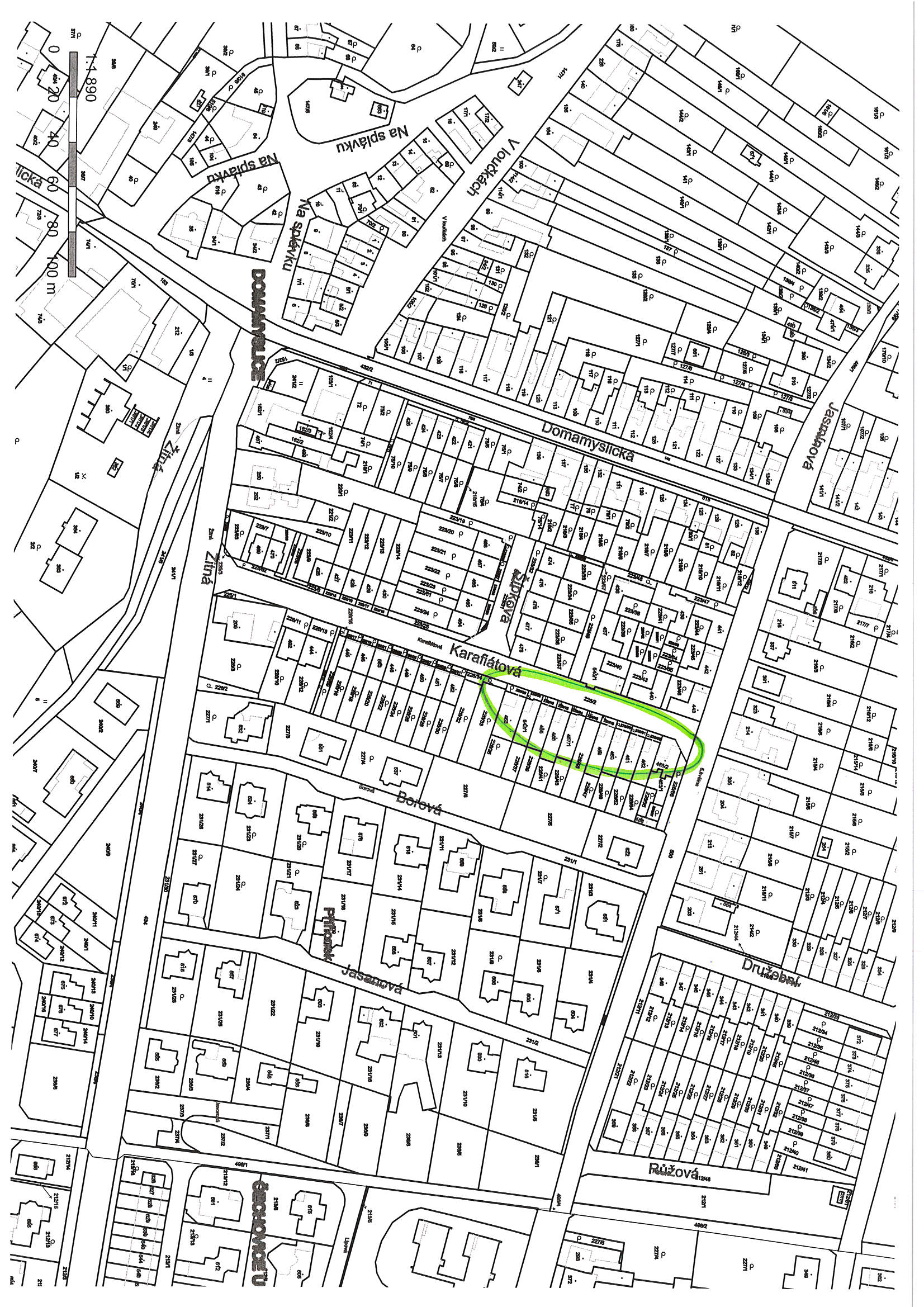 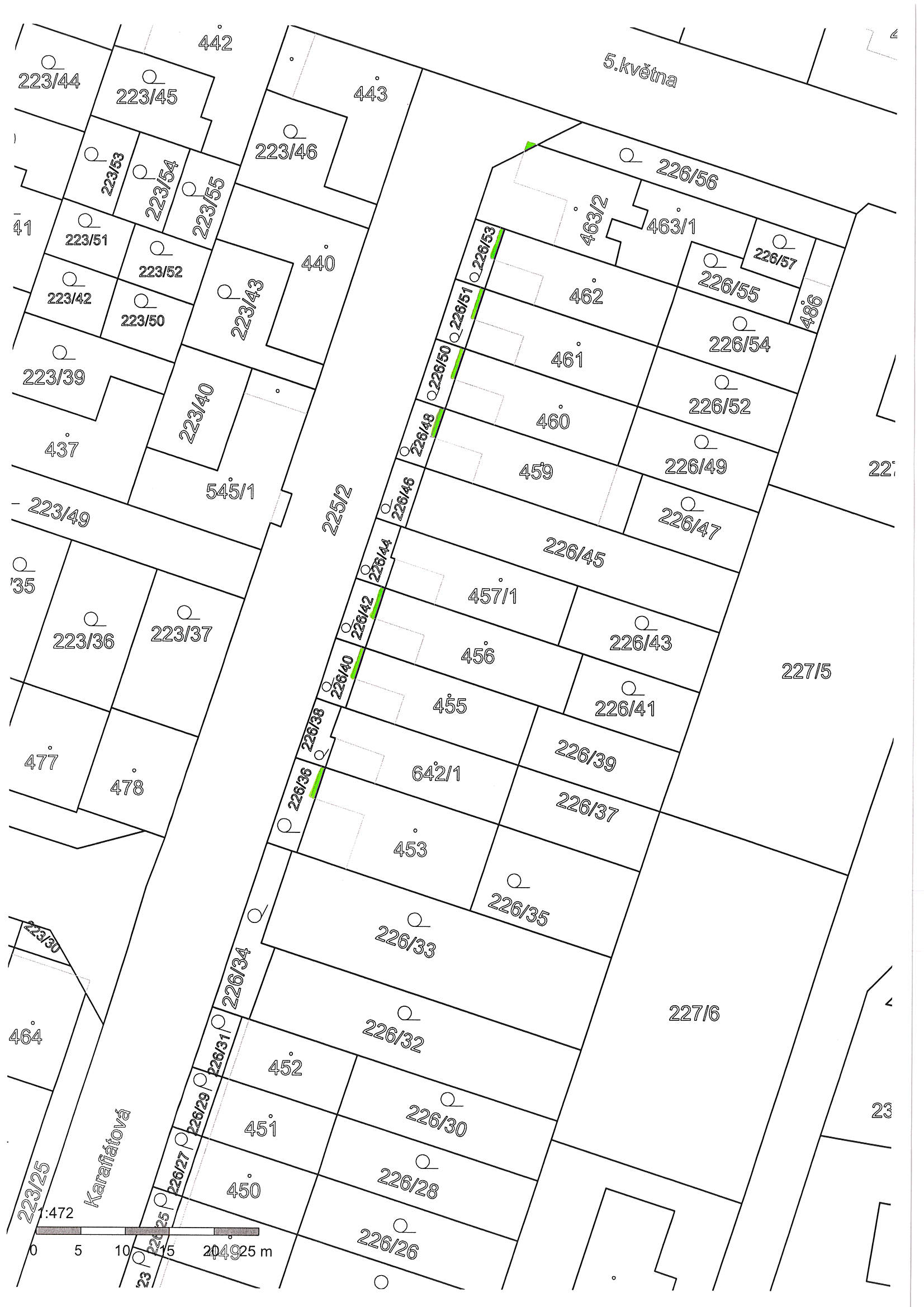 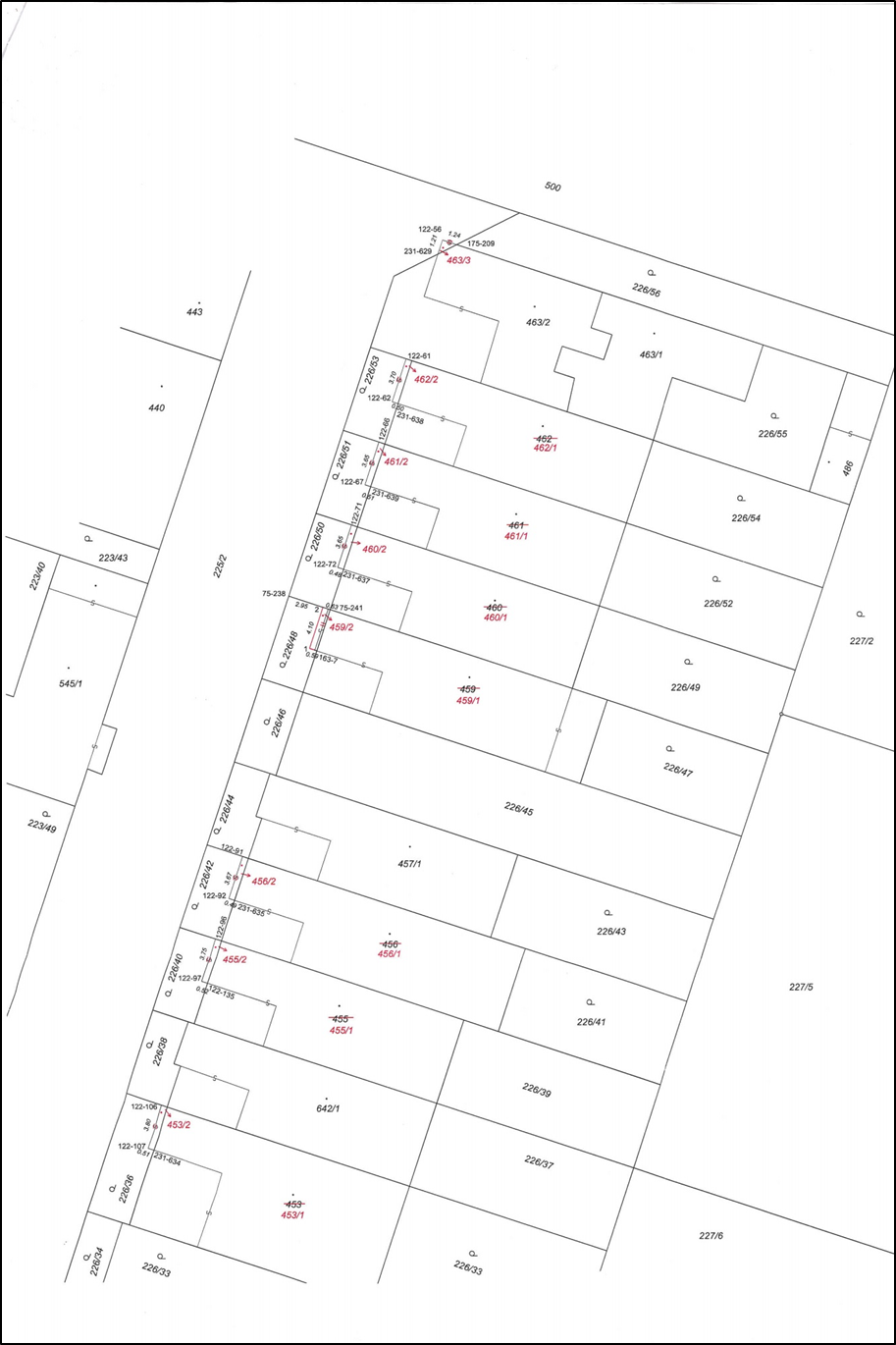 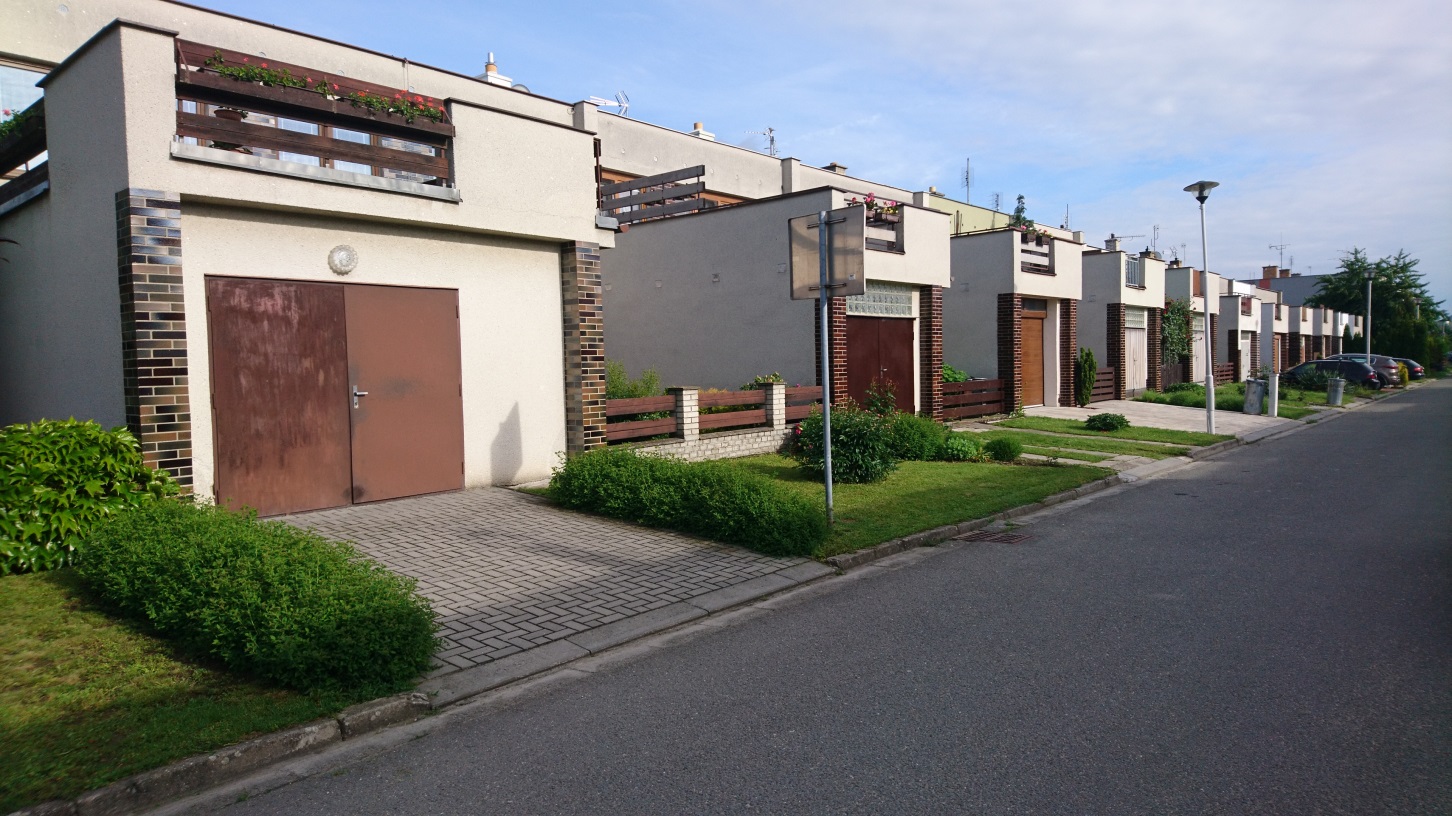 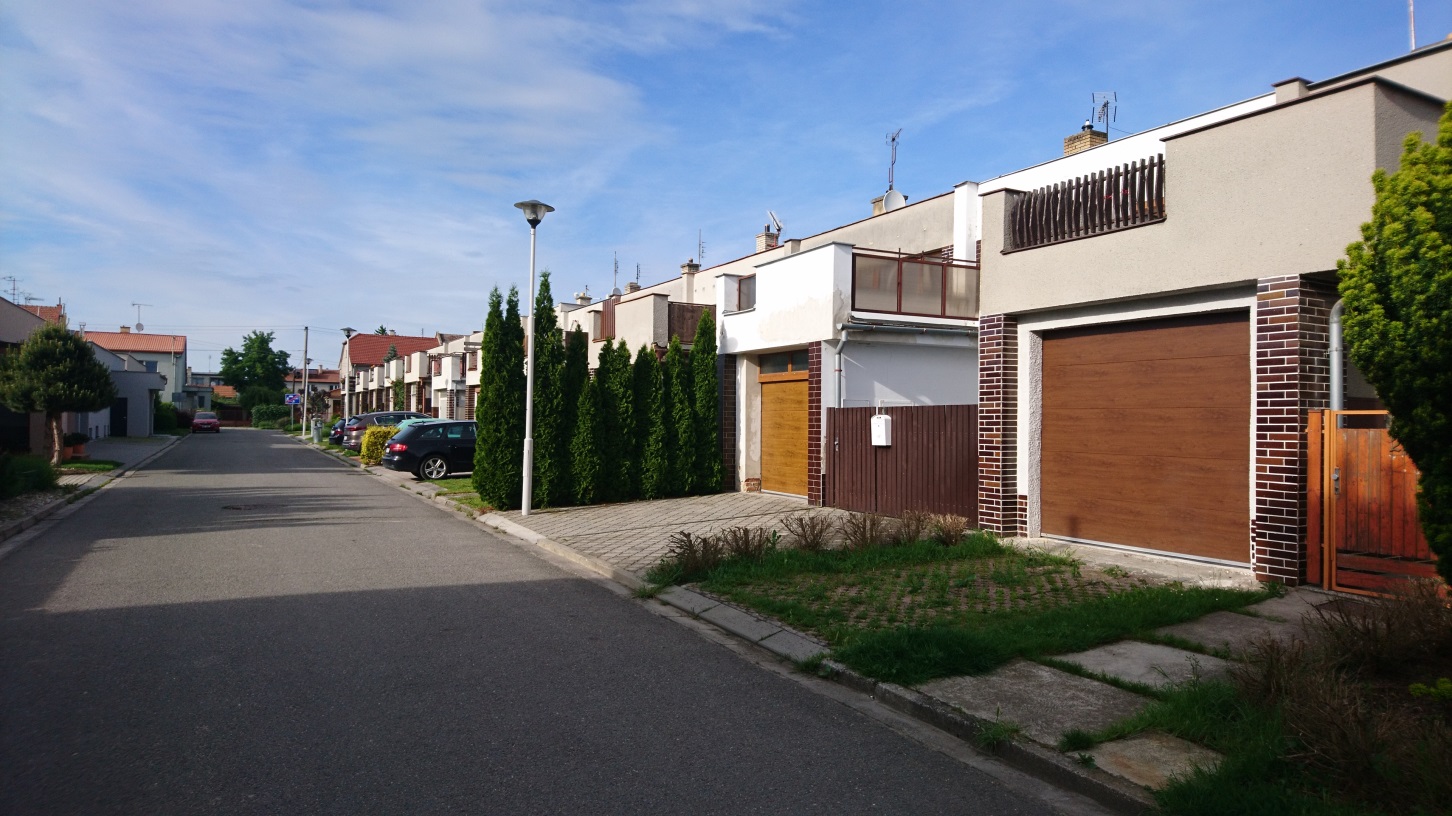 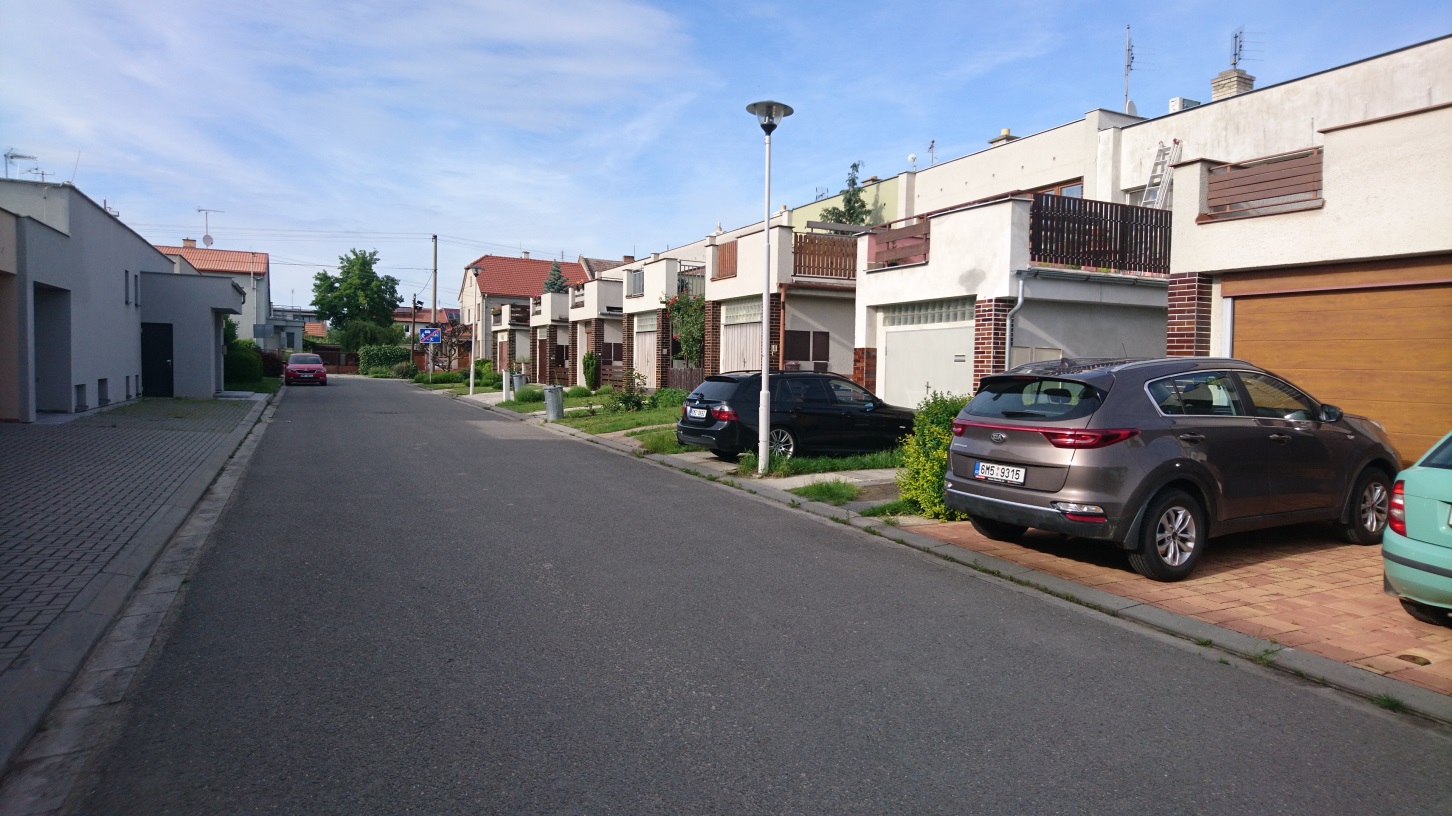 P o d p i s yP o d p i s yP o d p i s yP o d p i s yPředkladatelMgr. Jiří Pospíšil, 1. náměstek primátora26.05.2020Za správnostMgr. Alexandra Klímková, vedoucí Odboru správy a údržby majetku města26.05.2020Zpracovatel Bc. Renáta Plšková, odborný referent oddělení nakládání s majetkem města Odboru SÚMM26.05.2020Důvodová zpráva obsahuje stanoviska dotčených odborů MMPv (subjektů)Důvodová zpráva obsahuje stanoviska dotčených odborů MMPv (subjektů)Důvodová zpráva obsahuje stanoviska dotčených odborů MMPv (subjektů)Důvodová zpráva obsahuje stanoviska dotčených odborů MMPv (subjektů)Odbor MMPv (subjekt)Odbor MMPv (subjekt)Stanovisko ze dneResumé1.OSÚMM26.05.2020doporučuje schválit usnesení dle návrhu